Publicado en Madrid el 29/11/2023 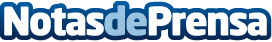 Fersay alcanza los 70 puntos de recogida en España y PortugalFersay es una sociedad 100% española, empresa líder en la exportación de accesorios y repuestos para electrónica y electrodomésticos del hogarDatos de contacto:Pura De ROJASALLEGRA COMUNICACION+34619983310Nota de prensa publicada en: https://www.notasdeprensa.es/fersay-alcanza-los-70-puntos-de-recogida-en Categorias: Nacional Franquicias E-Commerce Electrodomésticos http://www.notasdeprensa.es